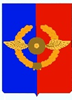 Российская ФедерацияА Д М И Н И С Т Р А Ц И Я Среднинского городского поселенияУсольского муниципального районаИркутской областиП О С Т А Н О В Л Е Н И ЕОт 04 августа 2022 г.                                                                                № 67р.п. Средний Об утверждении нормативов состава сточных вод, поступающих в централизованную систему водоотведения Среднинского городского поселения Усольского муниципального района Иркутской области      В соответствии со статьями 30.1–30.3 Федерального закона от 07 декабря 2011 года № 416-ФЗ «О водоснабжении и водоотведении», Правилами холодного водоснабжения и водоотведения, утвержденными постановлением Правительства Российской Федерации от 29 июля 2013 года № 644, Правилами пользования системами коммунального водоснабжения и канализации в Российской Федерации, утвержденными постановлением Правительства Российской Федерации от 12 февраля 1999 года № 167, руководствуясь Уставом Среднинского муниципального образования, администрация Среднинского городского поселения Усольского муниципального района Иркутской областиП О С Т А Н О В Л Я Е Т:  Утвердить прилагаемые нормативы состава сточных вод, поступающих в     централизованную систему водоотведения Среднинского городского поселения Усольского муниципального района Иркутской области.Опубликовать данное постановление в средствах массовой информации (газета «Информационный бюллетень Среднинского муниципального образования») и разместить в информационно-телекоммуникационной сети «Интернет» на официальном сайте администрации Среднинского городского поселения Усольского муниципального района Иркутской области (http: www/srednyadm.ru).Настоящее постановление вступает в силу со дня его официального опубликования в средствах массовой информации и в сети Интернет.Контроль за исполнением настоящего постановления оставляю за собой.  Глава Среднинского городского поселения     Усольского муниципального образования                                   М.А. СемёноваУтверждено постановлениемАдминистрации Среднинского городского поселенияУсольского муниципального района Иркутской области№67 от 04.08.2022г    Сведения о нормативах допустимых сбросов и требованиях к составу и свойствам сточных вод1. Содержание загрязняющих веществ в сточных водах, поступающих в централизованную систему водоотведения Среднинского городского поселения Усольского муниципального района Иркутской области, не должно превышать установленных нормативов водоотведения (сброса) по составу согласно таблице № 1.                                                                                                                 Таблица № 12. В соответствии с Приложением 4 «Правил холодного водоснабжения и водоотведения», утвержденных постановлением Правительства Российской Федерации от 29 июля 2013 года № 644, в централизованные системы водоотведения запрещены к сбросу следующие вещества, материалы, отходы и сточные воды:2.1. Вещества, способные образовывать в централизованной системе водоотведения взрывоопасные, токсичные и (или) горючие газы, органические растворители, горючие и взрывоопасные вещества (нефть, бензин, керосин и др.), синтетические и натуральные смолы, масла, мазут, лакокрасочные материалы и отходы, продукты и отходы нефтепереработки, органического синтеза, смазочно-охлаждающие жидкости, содержимое средств и систем огнетушения (кроме использования для тушения возгораний). 2.2. Растворы кислот и щелочей, в результате сброса которых образуются сточные воды с показателем общих свойств сточных вод по водородному показателю (рН) менее 4,5 или более 12.2.3. Дурно пахнущие и другие летучие вещества в количестве, приводящем к загрязнению атмосферы рабочей зоны в канализационных насосных станциях, в других производственных помещениях централизованной системы водоотведения, на территории очистных сооружений. Сверх установленных для атмосферы рабочей зоны предельно допустимых концентраций.2.4. Радиоактивные вещества свыше предельно допустимого уровня безопасного содержания в окружающей среде, утверждаемого специально уполномоченными государственными органами Российской Федерации, вещества, которые не могут быть задержаны в технологическом процессе очистки сточных вод очистными сооружениями централизованной системы водоотведения, обладающие повышенной токсичностью, способностью накапливаться в организме человека, обладающие отдаленными биологическими эффектами и (или) образующие опасные вещества при трансформации в воде и организмах человека и животных, в том числе моно- и полициклические, хлорорганические, фосфорорганические, азоторганические и сероорганические вещества, биологически жесткие поверхностно-активные вещества, ядохимикаты, сильнодействующие ядовитые вещества в концентрации, превышающей более чем в 4 раза минимальную предельно допустимую концентрацию, установленную для этих веществ для водных объектов (за исключением веществ по перечню, приведенному в Приложении № 5 к Правилам холодного водоснабжения и водоотведения, утвержденным постановлением Правительства Российской Федерации от 29 июля 2013 года № 644 «Об утверждении Правил холодного водоснабжения и водоотведения и о внесении изменений в некоторые акты Правительства Российской Федерации»), медицинские отходы классов Б, В, Г эпидемиологически опасные бактериальные и вирусные загрязнения (за исключением веществ, сброс которых разрешен санитарно-эпидемиологическими требованиями), вещества, сброс которых в водные объекты запрещен (за исключением веществ по перечню, приведенному в указанном Приложении № 5).2.5. Маточные растворы и кубовые остатки, гальванические растворы (электролиты) как исходные, так и отработанные, осадки (шламы) локальных очистных сооружений, осадки отстойников, ловушек. Фильтров, отходы очистки воздуха (пылегазоочистного оборудования), осадки станций технической водоподготовки, в том числе котельных, теплоэлектростанций, ионообменные смолы, активированный уголь, концентрированные растворы регенерации систем водоподготовки, химические реактивы и реагенты.2.6. Любые отходы скотобоен и переработки мяса, рыбы ракообразных и моллюсков, каныга, цельная кровь, отходы обработки шкур и кож, отходы животноводства, звероводства и птицеводства, включая фекальные.2.7. Твердые коммунальные отходы, мусор, собираемый при сухой уборке помещений, строительные материалы, отходы и мусор, отработанный грунт и транспортирующие растворы от подземных проходочных работ, грунт, зола, шлак, окалина, известь, цемент и другие вяжущие вещества, стружка, стекло, пылевидные частицы обработки металлов, стекла, камня и другие минеральные материалы, бумага, растительные остатки и отходы  и др.), за исключением предварительно гомогенизированных плодоовощных отходов в быту.2.8. Волокнистые материалы (натуральные, искусственные или синтетические волокна, в том числе волос, шерсть, пряжа, ворс, перо) длиной волокна более 3 см, тара, упаковочные материалы и их элементы, любые металлические материалы, в том числе металлическая стружка, опилки, окалина, синтетические материалы (полимерные пленки, гранулы, пылевидные частицы, стружка и другое).2.9. Биологическая масса пищевых производств, фармацевтических производств и других биотехнологических процессов, пищевая продукция как годная, так и неликвидная, сырье для ее производства, сыворотка творожная и сырная, барда спиртовая и дрожжевая, глютен и замочная вода (на крахмалопаточных производствах), пивная хмелевая дробина.2.10. Минеральные включения гидравлической крупностью оседания более 2 мм/с, вещества (включения) гидравлической крупностью всплывания более 20 мм, любые неизмельченные предметы и материалы крупнее 2 см, любые сточные воды с цветностью более 150 единиц по хром-кобальтовой шкале.2.11. Сточные воды с температурой +80 градусов и выше.  Перечень загрязняющих веществДопустимые концентрации загрязняющих веществ (мг/дм3)12Взвешенные вещества0,25БПК 53Нефтепродукты0,5Нитрит-анион0,08Аммоний-солевой0,5Сульфат-анион500Хлорид-анион350Фосфат-анион0,5Железо0,3Медь1СПАВ0,1рН6-9